Комитет по программе и бюджетуДвадцать вторая сессияЖенева, 1 – 5 сентября .предлагаемые поправки к финансовым положениям и правилам (фпп)представлены Генеральным директоромВВЕДЕНИЕВ настоящем документе содержатся предложения относительно поправок к Финансовым положениям и правилам (ФПП).  Эти изменения связаны главным образом с необходимостью обновить ФПП, чтобы привести их в соответствие с изменениями в других элементах нормативно-правовой базы ВОИС;  признать развитие  нынешних практических методов и деловых требований Организации или дать разъяснения, требующиеся в повседневных операциях по конкретным вопросам; и устранить несоответствия или неточности в ФПП, когда это необходимо.  предлагаемые поправки к финансовым положениямВ соответствии с положением 10.1, « Генеральный директор может предлагать поправки к настоящим Положениям.  Любые такие поправки к этим Положениям должны утверждаться Генеральной Ассамблеей».  Поправки предлагаются к положениям 2.8, 5.10, 5.11, 8.1 и 8.9.    Положение 2.8:  в соответствии с рекомендацией НККН и подобно договорам, административные функции которых выполняет ВОИС, добавлен надлежащий текст, чтобы отразить ситуацию, когда программа и бюджет Организации, возможно, не приняты к моменту начала нового двухлетнего периода;  Положение 5.10:  предлагается привести это положение в соответствие с практикой системы Организации Объединенных Наций (ООН) и снять ограничение в 20 000 шв. франков в двухлетний период на выплаты ex gratia;  иПоложение 5.11: предлагается привести определение закупок и их руководящие принципы в еще большее соответствие с определением и принципами других организаций общей системы ООН.Положения 8.1 и 8.9:  ссылка на Генерального аудитора меняется с используемого ныне термина «сотрудник» на «должностное лицо».  Предлагается следующий пункт решения.Комитет по программе и бюджету рекомендовал Генеральной Ассамблее ВОИС одобрить положения 2.8, 5.10, 5.11, 8.1 и 8.9 с поправками, внесенными в них в документе WO/PBC/22/10.ПОПРАВКИ К ФИНАНСОВЫМ ПРАВИЛАМВ соответствии с финансовым положением 10.1, правило 110.1, «Генеральный директор может вносить поправки в настоящие Правила … в порядке, который соответствует Финансовым положениям».  Поэтому Генеральным директором будут внесены поправки в финансовые правила, 101.3(k), 104.1(b), 104.5, 104.6(a), 104.13, 105.13, 105.16(b), 105.17, 105.18, 105.21, 105.22, 105.30, 106.4 и 106.12.Правило 101.3(k):  определение «сотрудника» пересмотрено, чтобы привести его в соответствие с нынешними Положениями и правилами о персонале; Правило 104.1(b):  это правило уточняет и подтверждает действующую в Организации практику предоставления полномочий по расходованию средств из целевых фондов только в зависимости от полученных наличных средств;  Правила 104.5 и 106.4:  эти изменения помогают правильно отразить терминологию, используемую для описания внешних бюро ВОИС (заменить термин «координационные бюро» на «внешние бюро»);Правило 104.6(a):  ссылка на авансы из кассового фонда исключена, поскольку ВОИС не выдает такого рода авансы;  Правило 104.13:  пересмотр необходим для уточнения того, что об инвестиционных убытках сообщается в течение трех месяцев с окончания каждого календарного года двухлетнего финансового периода;  Правила 105.13, 105.16(b), 105.17, 105.18, 105.21, 105.22, 105.30(a) и (b):  изменения в этих правилах необходимы для того, чтобы отразить нынешнюю практику закупок и/или упорядочить ФПП путем исключения детальных руководящих указаний, которые содержатся в служебных инструкциях. Правила 105.17, 105.21 и 105.30 (a):  изменения уточняют, что именно Генеральный директор (а не Должностное лицо высокого уровня по вопросам закупок) посредством издания служебных инструкций устанавливает пороговые уровни для различных видов закупочных процедур, дает указания относительно присуждения контракта на закупку и создает Инвентаризационную комиссию;  Правило 105.30(a):  изменение отражает тот факт, что Инвентаризационная комиссия не устанавливает «степень ответственности» за утрату или повреждение имущества ВОИС.  Это делается с использованием соответствующих процедур, устанавливаемых как часть расследования или иного соответствующего процесса.Правило 106.12:  изменение необходимо для исправления прежней ошибочной ссылки на положение, касающееся отчета об управлении финансовой деятельностью.  Предлагается следующий пункт решения.Комитет по программе и бюджету принял к сведению поправки к финансовым правилам, перечисленные в пункте 5 документа WO/PBC/22/10.[Предлагаемые поправки к Финансовым положениям и правилам следуют]ПРЕДЛАГАЕМЫЕ ПОПРАВКИ К ФИНАНСОВЫМ ПОЛОЖЕНИЯМ И ПРАВИЛАМ		[Конец документа]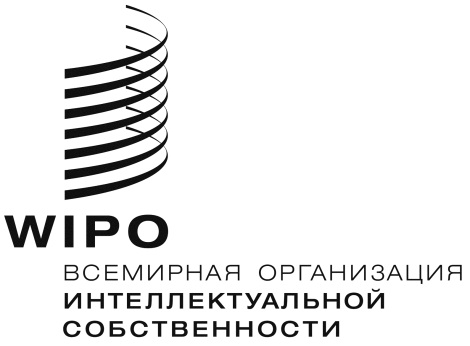 RWO/PBC/22/10   WO/PBC/22/10   WO/PBC/22/10   оригинал:  английскийоригинал:  английскийоригинал:  английскийдата:  11 июля 2014 г.дата:  11 июля 2014 г.дата:  11 июля 2014 г.Нынешний текстПредлагаемый новый текстКомментарии (где применимо)ГЛАВА 1:  ОБЩИЕ ПОЛОЖЕНИЯГЛАВА 1:  ОБЩИЕ ПОЛОЖЕНИЯОпределенияПравило 101.3(k)	«сотрудник» означает лицо, нанятое Организацией по срочному, постоянному или временному трудовому договору, чьи взаимоотношения с Организацией регулируются Положениями о персонале и Правилами о персонале; ОпределенияПравило 101.3(k)	«сотрудник» означает лицо, нанятое сотрудника Организации, то есть лицо, нанятое по срочному, непрерывному, постоянному или временному трудовому договору, чьи взаимоотношения с Организацией регулируются Положениями о персонале и Правилами о персонале;Это предлагаемое изменение необходимо для того, чтобы отразить изменения в Положениях и правилах о персонале (ППП).ГЛАВА 2:  ПРОГРАММА И БЮДЖЕТГЛАВА 2:  ПРОГРАММА И БЮДЖЕТРассмотрение и утверждениеПоложение 2.8Ассамблеи государств-членов и Союзов, в той мере, в какой это касается каждой из них, принимают программу и бюджет на следующий финансовый период после рассмотрения предлагаемых программы и бюджета и рекомендаций, вынесенных по ним Комитетом по программе и бюджету.Рассмотрение и утверждениеПоложение 2.8Ассамблеи государств-членов и Союзов, в той мере, в какой это касается каждой из них, принимают программу и бюджет на следующий финансовый период после рассмотрения предлагаемых программы и бюджета и рекомендаций, вынесенных по ним Комитетом по программе и бюджету. Если программа и бюджет не принимаются до начала следующего финансового период, разрешение Генеральному директору принимать обязательства и производить платежи останется на уровне ассигнований предшествующего финансового периодаСогласно рекомендации НККН, данное положение предлагается усилить, чтобы охватить возможную ситуацию, когда программа и бюджет не принимаются до начала следующего финансового периода, в соответствии с требованиями договоров, административные функции которых выполняет ВОИС recommended by the IAOC, this clause is.ГЛАВА 4:  ХРАНЕНИЕ СРЕДСТВ ГЛАВА 4:  ХРАНЕНИЕ СРЕДСТВA.	ВНУТРЕННИЕ СЧЕТАA.	ВНУТРЕННИЕ СЧЕТАЦелевые фонды и специальные счетаПравило 104.1Создание, предназначение и размеры целевых фондов и специальных счетов утверждаются Контролером по поручению Генерального директора.  Контролер уполномочен взимать сборы с целевых фондов и специальных счетов.  Такие сборы используются для возмещения всех или части непрямых расходов Организации, связанных с созданием целевых фондов и открытием специальных счетов и управлением ими.  Все прямые расходы, связанные с осуществлением программ, финансируемых по линии целевых фондов и специальных счетов, дебетуются по соответствующему целевому фонду или специальному счету.Целевые фонды и специальные счетаПравило 104.1Создание, предназначение и размеры целевых фондов и специальных счетов утверждаются Контролером по поручению Генерального директора.  Контролер уполномочен взимать сборы с целевых фондов и специальных счетов.  Такие сборы используются для возмещения всех или части непрямых расходов Организации, связанных с созданием целевых фондов и открытием специальных счетов и управлением ими.  Все прямые расходы, связанные с осуществлением программ, финансируемых по линии целевых фондов и специальных счетов, дебетуются по соответствующему целевому фонду или специальному счету.Контролер может давать разрешение на использование добровольных взносов в размерах, не превышающих объема полученных наличных средствИзменение предлагается для того, чтобы отразить разумную финансовую практику ВОИС по предоставлению полномочий на расходование средств только в зависимости от наличных средств, полученных для целевых фондов.B.	БАНКИB.	БАНКИПеревод средств координационным бюроПравило 104.5Координационным бюро Организации средства переводятся из штаб-квартиры.  В отсутствие специального разрешения Контролера размер этих переводов не превышает сумму, необходимую для того, чтобы кассовые остатки бюро-получателей соответствовали предполагаемому уровню их потребностей в наличных средствах в следующие два с половиной месяца.  Перевод средств координационным бюро внешним бюро Правило 104.5Координационным бюро Внешним бюро Организации средства переводятся из штаб-квартиры.  В отсутствие специального разрешения Контролера размер этих переводов не превышает сумму, необходимую для того, чтобы кассовые остатки бюро-получателей соответствовали предполагаемому уровню их потребностей в наличных средствах в следующие два с половиной месяца.  ВОИС имеет внешние бюро.Авансы наличнымиПравило 104.6Авансы мелких сумм наличными и авансы из кассового фонда могут выдаваться только сотрудниками, назначаемым для этой цели Контролером, и только таким сотрудникам.Соответствующая отчетность ведется по системе расчетов по авансам, и размеры и предназначение каждого аванса определяются Контролером.Контролер может выдавать и другие авансы наличными, которые могут разрешаться Финансовыми положениями и правилами и финансовыми инструкциями, издаваемыми Контролером, и которые он может иным образом утверждать по своему усмотрению в письменном виде.Авансы наличнымиПравило 104.6Авансы мелких сумм наличными и авансы из кассового фонда могут выдаваться только сотрудниками, назначаемым для этой цели Контролером, и только таким сотрудникам.Соответствующая отчетность ведется по системе расчетов по авансам, и размеры и предназначение каждого аванса определяются Контролером.Контролер может выдавать и другие авансы наличными, которые могут разрешаться Финансовыми положениями и правилами и финансовыми инструкциями, издаваемыми Контролером, и которые он может иным образом утверждать по своему усмотрению в письменном виде.Чтобы отразить нынешнюю практику, то ест «авансы из кассового фонда» не выдаются.C.	ИНВЕСТИЦИИC.	ИНВЕСТИЦИИУбыткиПравило 104.13О любых инвестиционных убытках следует немедленно сообщать Контролеру.  Контролер может санкционировать списание инвестиционных убытков.  Сводная ведомость инвестиционных убытков, если таковые возникают, представляется Внешнему аудитору в течение трех месяцев по окончании финансового периодаУбыткиПравило 104.13О любых инвестиционных убытках следует немедленно сообщать Контролеру.  Контролер может санкционировать списание инвестиционных убытков.  Сводная ведомость инвестиционных убытков, если таковые возникают, представляется Внешнему аудитору в течение трех месяцев по окончании каждого календарного года финансового периодаПравило изменено для уточнения того, что ведомость убытков должна будет готовиться за каждый календарный год финансового периода для включения в годовые финансовые ведомости.ГЛАВА 5:  ИСПОЛЬЗОВАНИЕ СРЕДСТВГЛАВА 5:  ИСПОЛЬЗОВАНИЕ СРЕДСТВB.	ОБЯЗАТЕЛЬСТВА И РАСХОДЫB.	ОБЯЗАТЕЛЬСТВА И РАСХОДЫВыплаты ex gratia Положение 5.10Генеральный директор может производить такие выплаты ex gratia, которые считаются необходимыми в интересах Организации, при условии, что сводная ведомость таких выплат за календарный год включается в годовые финансовые ведомости Организации.  Общая сумма таких выплат не превышает 20 000 шв. франков в любом отдельном финансовом периоде.   Выплаты ex gratia Положение 5.10Генеральный директор может производить такие выплаты ex gratia, которые считаются необходимыми в интересах Организации, при условии, что сводная ведомость таких выплат за календарный год включается в годовые финансовые ведомости Организации.  Выплаты – это выплаты, производимые тогда, когда нет никакого юридического обязательства платить, но когда моральное обязательство таково, что становится желательным произвести платежОбщая сумма таких выплат не превышает 20 000 шв. франков в любом отдельном финансовом периоде.  Чтобы привести в соответствие с общей системой ООН  (ООН – никакого ограничения;  МАГАТЭ - никакого ограничения в положениях (может быть установлено Советом);  МОТ - никакого ограничения;  ИМО - никакого ограничения;  МСЭ - никакого ограничения;  ПАОЗ - никакого ограничения;   ЮНЕСКО - никакого ограничения;  УВКБ - никакого ограничения; ВПП - никакого ограничения;  ВОЗ - никакого ограничения;  ВМО - никакого ограничения.  К организациям, имеющим ограничения, относятся: ЮНФПА и «ООН-женщины», где ограничение составляет 75 000 долл. США в год, но нет никакого ограничения, если такие выплаты производятся по гуманитарным причинам; и ЮНОПС, где ограничение составляет, 1% от его бюджета управленческих расходов).C.	ЗАКУПКИC.	ЗАКУПКИОбщие принципыПоложение 5.11Функции закупок включают в себя все действия, необходимые для приобретения – путем покупки или аренды, или любым иным надлежащим способом – имущества, включая движимое и недвижимое имущество, и для приобретения услуг, включая строительные работы.  Для целей настоящих Положений к закупкам не должно относиться приобретение услуг, предоставляемых по договорам найма, и услуг, предоставляемых по контрактам внешними консультантами на некоммерческой основе. При этом должным образом учитываются следующие общие принципы:максимальная рентабельность затрат;эффективная и широкая конкуренция  при размещении контрактов;справедливость, добросовестность и транспарентность закупочного процесса;наилучшие интересы Организации;разумная коммерческая практика;товары и/или услуг должны приобретаться с применением официальной процедуры заключения контрактов на конкурсной основе.  Методы запрашивания предложений могут быть официальными и/или неофициальными;предложения должны запрашиваться путем публикации рекламных материалов, если не предусмотрено иное.Общие принципыПоложение 5.11Функции закупок включают в себя все действия, необходимые для приобретения – путем покупки или аренды, или любым иным надлежащим способом – имущества, включая движимое и недвижимое имущество, и для приобретения услуг, включая строительные работы.  Для целей настоящих Положений к закупкам не должно относиться приобретение услуг, предоставляемых по договорам найма, и услуг, предоставляемых по контрактам внешними консультантами на некоммерческой основе.  При этом должным образом учитываются следующие общие принципы:максимальная рентабельность затрат.эффективная и широкая конкуренция  при размещении контрактов.справедливость, добросовестность и транспарентность закупочного процесса. наилучшие интересы Организации.разумная коммерческаяпрактика закупок.  товары и/или услуг должны приобретаться с применением официальной процедуры заключения контрактов на конкурсной основе.  Методы запрашивания предложений могут быть официальными и/или неофициальными;предложения должны запрашиваться путем публикации рекламных материалов, если не предусмотрено иноеТовары и/или услуги должны приобретаться с применением процедуры заключения контрактов на конкурсной основеМетоды запрашивания предложений могут быть официальными и/или неофициальнымиПредложения должны запрашиваться путем публикации рекламных материалов, если не предусмотрено иноеПроцедуры заключения контрактов и методы запрашивания предложенийопределяются в служебной инструкции, издаваемой Генеральным директоромЧтобы привести в соответствие с организациями системы ООН и обеспечить, что вся закупочная деятельность охватывается этим положением и что разработанным здесь общим принципам уделяется должное внимание во всей закупочной деятельности.Текст передвинут, чтобы отразить отличный характер его сути (требование относительно процедур заключения контрактов и запрашивания предложений не являются частью общих принципов, которые следует рассмотреть).  Процедуры закупок объявляются через служебные инструкции, издаваемые Генеральным директором.СотрудничествоПравило 105.13	Организация может сотрудничать с другими организациями системы Организации Объединенных Наций для удовлетворения своих закупочных потребностей путем заключения в этих целях соответствующих соглашений. Подобное сотрудничество может включать осуществление совместной закупочной деятельности или заключение Организацией того или иного контракта на основе решения о закупке, принятого другим специализированным учреждением Организации Объединенных Наций, или обращение к другому специализированному учреждению Организации Объединенных Наций с просьбой об осуществлении закупочной деятельности от ее имени. СотрудничествоПравило 105.13Организация может сотрудничать с межправительственными другими организациями системы Организации Объединенных Наций с аналогичными процедурами в области закупок для удовлетворения своих закупочных потребностей путем заключения в этих целях соответствующих соглашений. Подобное сотрудничество может включать осуществление совместной закупочной деятельности или заключение Организацией того или иного контракта на основе решения о закупке, принятого другим специализированным учреждением Организации Объединенных Наций другой межправительственной организацией, или обращение ВОИС к другому специализированному учреждению Организации Объединенных Наций к другой межправительственной организации с просьбой об осуществлении закупочной деятельности от ее имени.  Поправки имеют целью дальнейшее уточнение условий для сотрудничества и расширение масштабов сотрудничества на другие межправительственные организации, которые могут и не быть частью системы ООН, но которые имеют аналогичные с ВОИС закупочные процедуры.Закупочный процессПравило 105.16	Обязательство может возникнуть на основе одной или нескольких смежных заявок, полученных или обработанных в течение срока действия контракта или календарного года, и охватывать все контракты и/или заказы-наряды на приобретение товаров или услуг.  ДЛВЗ или сотрудники, которым оно делегировало соответствующие полномочия, определяют, связаны ли заявки между собой, и принимают соответствующие решения о закупке.Для контрактов, которые не имеют фиксированного срока действия или которые подлежат продлению, сумма обязательства определяется исходя из условного срока действия контракта в три года.Закупочный процессПравило 105.16	Обязательство может возникнуть на основе одной или нескольких смежных заявок, полученных или обработанных в течение срока действия контракта или календарного года, и охватывать все контракты и/или заказы-наряды на приобретение товаров или услуг.  ДЛВЗ или сотрудники, которым оно делегировало соответствующие полномочия, определяют, связаны ли заявки между собой, и принимают соответствующие решения о закупке.Для контрактов, которые не имеют фиксированного срока действия или которые подлежат продлению, сумма обязательства определяется исходя из условного срока действия контракта в три года предполагаемого срока действия контракта в один год считая с даты, с которой должно начаться его выполнениеИзменение устанавливает более подходящую основу для определения суммы обязательства.Правило 105.17ДЛВЗ посредством административных инструкций устанавливает пороговые уровни для (i) прямых закупок;  (ii) неофициальных ППР; (iii) ограниченных торгов;  и (iv) открытых международных торгов.  Оно также устанавливает пороговый уровень, при превышении которого следует запрашивать рекомендацию КРК.Правило 105.17ДЛВЗ Генеральный директор посредством административных инструкций служебных инструкций устанавливает пороговые уровни для (i) прямых закупок;  (ii) неофициальных ППР; (iii) ограниченных торгов;  и (iv) открытых международных торгов.  Он или она также устанавливает пороговый уровень, при превышении которого следует запрашивать рекомендацию КРК.Процедуры закупок объявляются через служебные инструкции, издаваемые Генеральным директором.  Правило 105.18В отношении тех или иных конкретных закупок ДЛВЗ может, по рекомендации КРК, когда оно сочтет, что такая рекомендация ему необходима, заключить, что использование официальных или неофициальных методов запрашивания предложений не отвечает наилучшим интересам Организации, в тех случаях, когда:для удовлетворения потребности не имеется рынка конкурирующих поставщиков, как, например, при существовании монополии, при установлении фиксированных цен согласно соответствующему закону или постановлению правительства или при наличии потребностей в защищенных патентами товарах или услугах;существует необходимость в стандартизации закупаемых товаров и услуг; предлагаемый контракт на закупку является результатом сотрудничества с другими организациями системы Организации Объединенных Наций согласно правилу 105.13 выше;в течение разумного периода времени на конкурсной основе были получены оферты в отношении идентичных товаров и услуг и предложенные цены и условия остаются конкурентоспособными;проведенное в течение разумного периода времени официальное запрашивание предложений не дало удовлетворительных результатов;предлагаемый контракт на закупку связан с приобретением или арендой недвижимости, а условия рынка не допускают эффективной конкуренции;неотложный характер потребностей обусловливает необходимость принятия срочных мер;предлагаемый контракт на закупку связан с приобретением услуг, стоимость которых невозможно оценить объективно;ДЛВЗ на ином основании заключает, что официальное или неофициальное запрашивание предложений не даст удовлетворительных результатов.Правило 105.18В отношении тех или иных конкретных закупок ДЛВЗ может, по рекомендации КРК, когда оно сочтет, что такая рекомендация ему необходима, заключить по рекомендации КРК, когда оно считает такую рекомендацию необходимой, что использование официальных или неофициальных методов запрашивания предложений не отвечает наилучшим интересам Организации, в тех случаях, когда:для удовлетворения потребности не имеется рынка конкурирующих поставщиков, как, например, при существовании монополии, при установлении фиксированных цен согласно соответствующему закону или постановлению правительства или при наличии потребностей в защищенных патентами товарах или услугах.существует необходимость в стандартизации закупаемых товаров и услуг поставщиков или товаров/услуг;предлагаемый контракт на закупку является результатом сотрудничества с другими межправительственными организациями системы Организации Объединенных Наций согласно правилу 105.13 выше с аналогичными процедурами в области закупок; в течение разумного периода времени на конкурсной основе были получены оферты в отношении идентичных товаров и услуг и предложенные цены и условия остаются конкурентоспособными;проведенное в течение разумного периода времени официальное запрашивание предложений не дало удовлетворительных результатов;предлагаемый контракт на закупку связан с приобретением или арендой недвижимости, а условия рынка не допускают эффективной конкуренции;неотложный характер потребностей обусловливает необходимость принятия срочных мер (нехватка времени по причине того, что потребности не были запланированы заблаговременно, не придает им неотложного характера); предлагаемый контракт на закупку связан с приобретением услуг, стоимость которых невозможно оценить объективно;ДЛВЗ на ином основании заключает, что официальное или неофициальное запрашивание предложений не даст удовлетворительных результатов.Исключительно редакционное изменение.Редакционное изменение, чтобы уточнить смысл.Чтобы привнести ясность и привести в соответствие с измененным правилом 105.13.Добавлено дальнейшее уточнение.Правило 105.21ДЛВЗ устанавливает посредством административных инструкций принципы и подробные процедуры размещения контрактов на закупку и/или заказы-наряды для каждого вида торгов.  При проведении открытых международных торгов ДЛВЗ учреждает группу по оценке.  Правило 105.21ДЛВЗ Генеральный директор устанавливает посредством административных служебных инструкций принципы и подробные процедуры размещения контрактов на закупку и/или заказы-наряды для каждого вида торгов.  При проведении открытых международных торгов ДЛВЗ учреждает группу по оценке.Процедуры закупок объявляются через служебные инструкции, издаваемые Генеральным директором.  КонтрактыПравило 105.22Вся закупочная деятельность осуществляется на основании письменной документации.  Когда заключаются контракты в письменной форме, в них указывается, по меньшей мере, следующая информация (где это применимо):характер закупаемых товаров и услуг;их количество или объем;сумма контракта или удельная стоимость;срок действия контракта;условия, подлежащие выполнению поставщиком, включая общие условия для контрактов на закупку, соответствующие санкции за невыполнение обязательств, меры по защите прав и гарантийные оговорки;условия поставки и средства платежа;имя и адрес поставщика;банковские реквизиты для целей платежа.КонтрактыПравило 105.22Вся закупочная деятельность осуществляется на основании письменной документации.  Когда заключаются контракты в письменной форме, в них указывается, по меньшей мере, следующая информация (где это применимо):характер закупаемых товаров и услуг;их количество или объем;сумма контракта или удельная стоимость;срок действия контракта;условия, подлежащие выполнению поставщиком, включая общие условия для контрактов на закупку, соответствующие санкции за невыполнение обязательств, меры по защите прав и гарантийные оговорки;условия поставки и средства платежа;имя и адрес поставщика;банковские реквизиты для целей платежа.Эти вопросы рассматриваются отчасти в служебной инструкции по закупкам и отчасти - в руководстве по закупкам.D.	УПРАВЛЕНИЕ ИМУЩЕСТВОМD.	УПРАВЛЕНИЕ ИМУЩЕСТВОМИнвентаризационная комиссияПравило 105.30ДЛВЗ учреждает Инвентаризационную комиссию для представления ему письменных рекомендаций в отношении утраты или повреждения имущества Организации или других связанных с ним нарушений.  ДЛВЗ устанавливает состав и круг ведения такой Комиссии, включая процедуры определения причин утраты или повреждения имущества или других связанных с ним нарушений, меры по обеспечению отчуждения имущества согласно правилам 105.31 и 105.32 и степень ответственности, если таковая имеется, любого работника Организации или другого лица за такую утрату, повреждение или другие нарушения.В тех случаях, когда требуется рекомендация Инвентаризационной комиссии, окончательное решение в отношении утраты или повреждения имущества или других связанных с ним нарушений может приниматься только после получения такой рекомендации.  В тех случаях, когда ДЛВЗ принимает решение не согласиться с рекомендацией Комиссии, оно письменно указывает причины такого решения.Инвентаризационная комиссияПравило 105.30ДЛВЗ Генеральный директор посредством служебной инструкции учреждает Инвентаризационную комиссию и для представления ему письменных рекомендаций в отношении утраты или повреждения имущества Организации или других связанных с ним нарушений.  ДЛВЗ устанавливает состав и круг ведения такой Комиссии, включая процедуры определения причин утраты или повреждения имущества или других связанных с ним нарушений, и меры по обеспечению отчуждения имущества согласно правилам 105.31 и 105.32 и степень ответственности, если таковая имеется, любого работника Организации или другого лица за такую утрату, повреждение или другие нарушенияИнвентаризационная комиссия представляет ДЛВЗ письменные рекомендациив отношении утраты или повреждения имущества Организации или других связанных с ним нарушенийВ тех случаях, когда требуется рекомендация Инвентаризационной комиссии, окончательное решение в отношении утраты или повреждения имущества или других связанных с ним нарушений может приниматься только после получения такой рекомендации.  В тех случаях, когда ДЛВЗ принимает решение не согласиться с рекомендацией Комиссии, оно письменно указывает причины такого решения.  Изменения призваны уточнить, что Инвентаризационную комиссию учреждает Генеральный директор, и он же устанавливает ее состав и круг ведения посредством служебной инструкции.Это не относится к кругу ведения Инвентаризационной комиссии.  Степень ответственности любого работника будет определяться в соответствии с существующими процедурами для таких вопросов.ГЛАВА 6:  УЧЕТГЛАВА 6:  УЧЕТБухгалтерская отчетностьПравило 106.4За исключением случаев, когда это санкционировано Контролером, бухгалтерская отчетность ведется в швейцарских франках.  В координационных бюро бухгалтерская отчетность может вестись в валюте страны, в которой они расположены, при условии, что все суммы регистрируются как в местной валюте, так и в пересчете на швейцарские франки.  Бухгалтерская отчетностьПравило 106.4За исключением случаев, когда это санкционировано Контролером, бухгалтерская отчетность ведется в швейцарских франках.  Во внешних бюро координационных бюро бухгалтерская отчетность может вестись в валюте страны, в которой они расположены, при условии, что все суммы регистрируются как в местной валюте, так и в пересчете на швейцарские франки. ВОИС имеет внешние отделения.Финансовая отчетностьПравило 106.12Контролер подготавливает отчет об управлении финансовой деятельностью в соответствии с положением 6.3.Финансовая отчетностьПравило 106.12Контролер подготавливает отчет об управлении финансовой деятельностью в соответствии с положением 6.3 6.Исправление требуется для того, чтобы указать надлежащее положение.ГЛАВА 8:  ВНЕШНИЙ АУДИТОРГЛАВА 8:  ВНЕШНИЙ АУДИТОРНазначение Внешнего аудитораПоложение 8.1Внешний аудитор, который является Генеральным аудитором (или сотрудником, занимающим равноценную должность) одного из государств-членов, назначается Генеральной Ассамблеей в установленном ею порядке.Назначение Внешнего аудитораПоложение 8.1Внешний аудитор, который является Генеральным аудитором (или сотрудником должностным лицом, занимающим равноценную должность) одного из государств-членов, назначается Генеральной Ассамблеей в установленном ею порядке.Чтобы исправить ранее существовавшую неточность.  Внешний аудитор не является сотрудников согласно определению, данному в правиле 101.3 (k).Специальная проверкаПоложение 8.9Для целей проведения проверки на месте или специальной проверки или для целей экономии средств при проведении аудиторских проверок Внешний аудитор может прибегнуть к услугам Генерального аудитора (или сотрудника, занимающего равноценную должность) любой страны или к оказываемым на коммерческой основе услугам государственных аудиторов с общепризнанной репутацией, или к услугам любого лица или фирмы, которые, по мнению Внешнего аудитора, обладают необходимой профессиональной квалификацией.Специальная проверкаПоложение 8.9Для целей проведения проверки на месте или специальной проверки или для целей экономии средств при проведении аудиторских проверок Внешний аудитор может прибегнуть к услугам Генерального аудитора (или сотрудника должностного лица, занимающего равноценную должность) любой страны или к оказываемым на коммерческой основе услугам государственных аудиторов с общепризнанной репутацией, или к услугам любого лица или фирмы, которые, по мнению Внешнего аудитора, обладают необходимой профессиональной квалификацией.Чтобы исправить ранее существовавшую неточность.  Внешний аудитор не является сотрудников согласно определению, данному в правиле  101.3 (k).Положение 8.11Отчеты Внешнего аудитора о годовых финансовых ведомостях вместе с отчетами о других аудиторских проверках препровождаются Генеральной Ассамблее через Комитет по программе и бюджету вместе с проверенными годовыми финансовыми ведомостями в соответствии с указаниями, которые могут быть даны Генеральной Ассамблеей.  Комитет по программе и бюджету анализирует годовые финансовые ведомости и отчеты об аудиторской проверке и направляет их Генеральной Ассамблее с такими замечаниями и указаниями, которые он сочтет уместными.  Положение 8.11Отчеты Внешнего аудитора о годовых финансовых ведомостях вместе с отчетами о других аудиторских проверках препровождаются Генеральной Ассамблее, другим Ассамблеям государств-членов ВОИС и Союзов через Комитет по программе и бюджету вместе с проверенными годовыми финансовыми ведомостями в соответствии с указаниями, которые могут быть даны Генеральной Ассамблеей, другими Ассамблеями государств-членов ВОИС и Союзов.  Комитет по программе и бюджету анализирует годовые финансовые ведомости и отчеты об аудиторской проверке и направляет их Генеральной Ассамблее, другим Ассамблеям государств-членов ВОИС и Союзов с такими замечаниями и указаниями, которые он сочтет уместными.  Чтобы привести в соответствие с требованиями договоров ВОИС. 